                              Dit kan ik
                              7A eind blok 3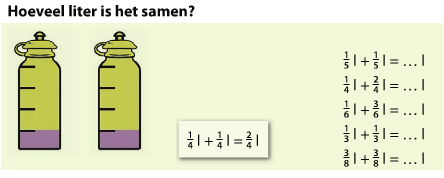 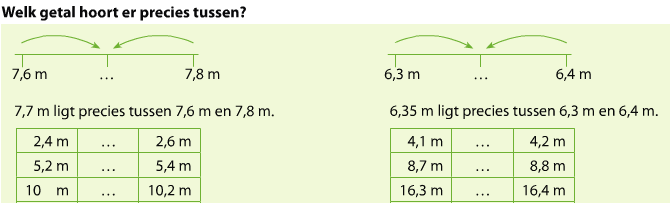 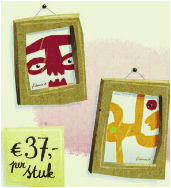 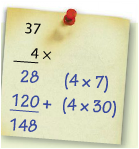 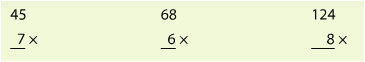 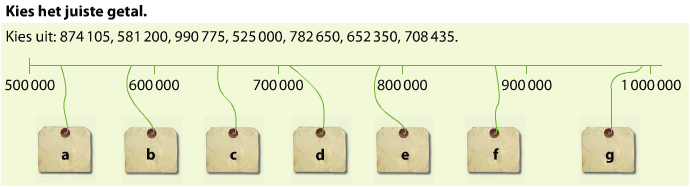 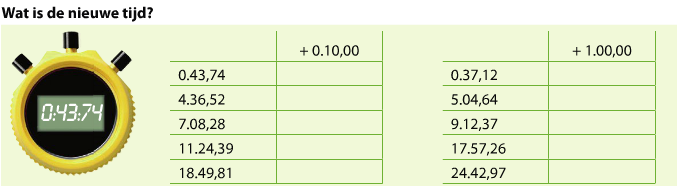 Dit kan ik
                              7A eind blok 3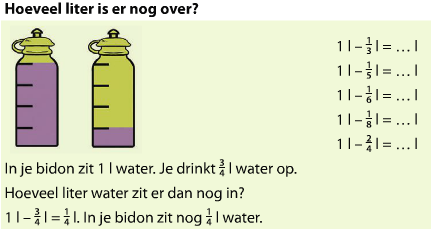 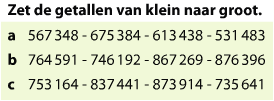 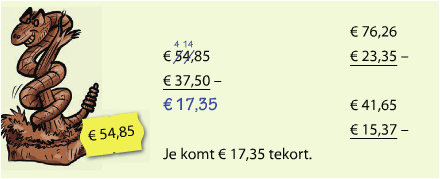 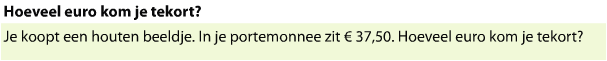 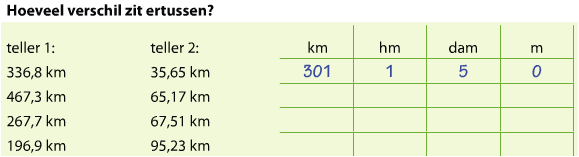 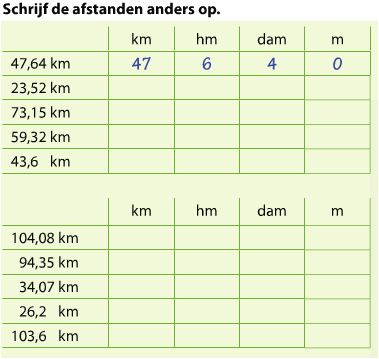 